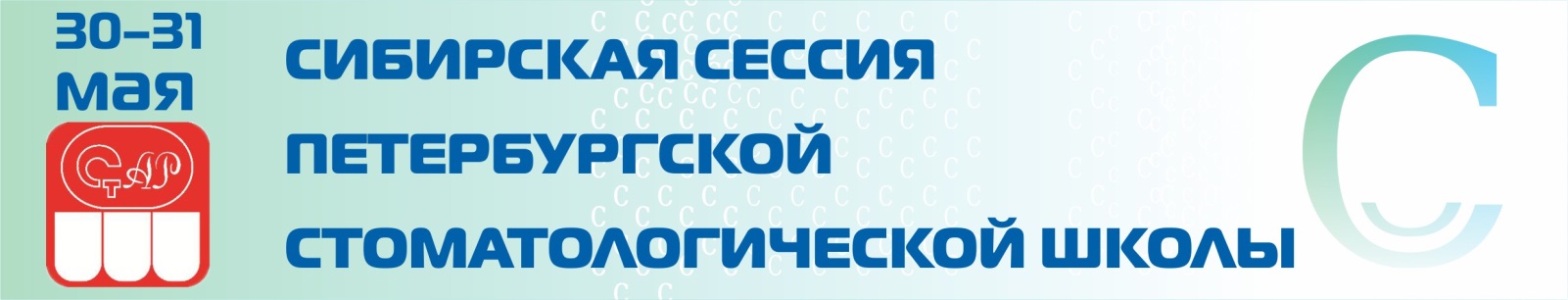 СИБИРСКАЯ СЕССИЯ ПЕТЕРБУРГСКОЙ СТОМАТОЛОГИЧЕСКОЙ ШКОЛЫ30-31 мая 2019 годаЗАЯВКА-ДОГОВОР № ___ от _______________ 2019 года на участиеВНИМАНИЕ!!! При покупке одного из мастер-классов теоретический курс бесплатно!1. Обязанности сторон:1.1. Организатор обязан:1.1.1. Оказать своевременно и в полном объеме заказанные в заявке-договоре и оплаченные услуги. 1.2. Участник форума обязан:1.2.1. Направить Организатору заявку-договор до 24 мая 2019 года.1.2.2. Произвести оплату в полном объеме, согласно выставленному Организатором счету в соответствии с заявкой-договором на участие не позднее 24 мая 2019 года. Моментом оплаты считается поступление денежных средств на расчетный счет Организатора.1.2.3. Соблюдать внутренний  распорядок работы форума, правила ТБ и пожарной безопасности.2. Заявка-договор, полученная Организатором по e-mail, признается и служит основанием для выставления счета на оплату.3. При регистрации официальный представитель должен иметь при себе подписанный и заверенный печатью оригинал заявки-договора и доверенность на право подписи документов. ПОЖАЛУЙСТА, ЗАПОЛНЯЙТЕ ЗАЯВКУ-ДОГОВОР ПЕЧАТНЫМИ БУКВАМИ И ОТПРАВЛЯЙТЕ НА ЭЛЕКТРОННЫЙ АДРЕС shek@krasfair.ru или bev@krasfair.ru ПОСЛЕ ЭТОГО ВАМ ВЫСТАВЯТ СЧЕТ НА ОПЛАТУ.Участник Сессии (ФИО): _____________________________________________________________Участник Сессии (ФИО): _____________________________________________________________Участник Сессии (ФИО): _____________________________________________________________Должность ______________________________________Конт.тел./e-mail:______________________________Конт.тел./e-mail:______________________________Укажите выбранный курс:Укажите выбранный курс:Стоимость участия Теоретический курс 30.05.2019, 10.00-18.30, Сибирская сессия Петербургской стоматологической школы (1 день)Теоретический курс 30.05.2019, 10.00-18.30, Сибирская сессия Петербургской стоматологической школы (1 день)2 000 руб.Теоретический курс 30.05.2019, 10.00-18.30, Сибирская сессия Петербургской стоматологической школы (1 день) студенты (50%)Теоретический курс 30.05.2019, 10.00-18.30, Сибирская сессия Петербургской стоматологической школы (1 день) студенты (50%)1 000 руб.Мастер-класс Прохорова О.В. (теория+мастер-класс) 31.05.19, 11.00-17.30Мастер-класс Прохорова О.В. (теория+мастер-класс) 31.05.19, 11.00-17.305 000 руб.Мастер-класс Прохорова О.В. (теория+мастер-класс) 31.05.19, 11.00-17.30, студенты (50%)Мастер-класс Прохорова О.В. (теория+мастер-класс) 31.05.19, 11.00-17.30, студенты (50%)2 500 руб.Семинар «Юридические аспекты работы стоматологической клиники», Яременко А.И., 31.05.19, 11.00-17.30Семинар «Юридические аспекты работы стоматологической клиники», Яременко А.И., 31.05.19, 11.00-17.305 000 руб.Семинар «Юридические аспекты работы стоматологической клиники», Яременко А.И., 31.05.19, 11.00-17.30, студенты (50%)Семинар «Юридические аспекты работы стоматологической клиники», Яременко А.И., 31.05.19, 11.00-17.30, студенты (50%)2 500 руб.В стоимость включено: именной бейдж участника, информационные материалы, участие 1 представителя в кофе-паузах, сертификат участника.В стоимость включено: именной бейдж участника, информационные материалы, участие 1 представителя в кофе-паузах, сертификат участника.В стоимость включено: именной бейдж участника, информационные материалы, участие 1 представителя в кофе-паузах, сертификат участника.Организатор:ООО «Гранд холл»ИНН: 2465121636 КПП: 246501001ОГРН: 1152468010573ОКПО: 39690570Расчетный счет: 40702810349000001832Банк: КРАСНОЯРСКИЙ РФ АО «РОССЕЛЬХОЗБАНК»БИК: 040407923Корр. счет: 30101810300000000923Юридический адрес: 660077, г. Красноярск, ул. Авиаторов, 19Фактический адрес: 660077, г. Красноярск, ул. Авиаторов, 19Корреспонденция. Куда: 660049, Красноярский край, г. Красноярск, а/я 25226Кому: Департамент по организации стратегических мероприятийДиректор______________________ Фрицлер Ирина Ивановнадействует на основании УставаУчастник Сессии  (плательщик):Ф.И.О._________________________________________Место проживания: ________________________________________________________________Место регистрации: _________________________________________________________________Паспортные данные: _________________________________________№____________серия_________________Выдан_______________________________Дата выдачи___________________________Код подразделения_______________________Страховое свидетельство №_______________ИНН____________________________________________________________   Дата_______________м.п.                                   